Teacher  Amber Askew/Tiffany WhiteTeacher  Amber Askew/Tiffany WhiteTeacher  Amber Askew/Tiffany WhiteDate6/2/146/9/14Date6/2/146/9/14Grade9/10/11Grade9/10/11Content AreaSocial StudiesContent AreaSocial StudiesContent AreaSocial StudiesContent AreaSocial StudiesObjective/Essential Question:Who was Helen Keller? Why is she important?Physical Skills:  Interact with smart board and classroom technology.Cognitive Skills:  Answer comprehension questions.Social Skills (learning teams):  Work in teams.  Turn takingObjective/Essential Question:Who was Helen Keller? Why is she important?Physical Skills:  Interact with smart board and classroom technology.Cognitive Skills:  Answer comprehension questions.Social Skills (learning teams):  Work in teams.  Turn takingObjective/Essential Question:Who was Helen Keller? Why is she important?Physical Skills:  Interact with smart board and classroom technology.Cognitive Skills:  Answer comprehension questions.Social Skills (learning teams):  Work in teams.  Turn takingObjective/Essential Question:Who was Helen Keller? Why is she important?Physical Skills:  Interact with smart board and classroom technology.Cognitive Skills:  Answer comprehension questions.Social Skills (learning teams):  Work in teams.  Turn takingObjective/Essential Question:Who was Helen Keller? Why is she important?Physical Skills:  Interact with smart board and classroom technology.Cognitive Skills:  Answer comprehension questions.Social Skills (learning teams):  Work in teams.  Turn takingObjective/Essential Question:Who was Helen Keller? Why is she important?Physical Skills:  Interact with smart board and classroom technology.Cognitive Skills:  Answer comprehension questions.Social Skills (learning teams):  Work in teams.  Turn takingObjective/Essential Question:Who was Helen Keller? Why is she important?Physical Skills:  Interact with smart board and classroom technology.Cognitive Skills:  Answer comprehension questions.Social Skills (learning teams):  Work in teams.  Turn takingObjective/Essential Question:Who was Helen Keller? Why is she important?Physical Skills:  Interact with smart board and classroom technology.Cognitive Skills:  Answer comprehension questions.Social Skills (learning teams):  Work in teams.  Turn takingObjective/Essential Question:Who was Helen Keller? Why is she important?Physical Skills:  Interact with smart board and classroom technology.Cognitive Skills:  Answer comprehension questions.Social Skills (learning teams):  Work in teams.  Turn takingPlan for Differentiation:Using Bloom’s Revised Taxonomy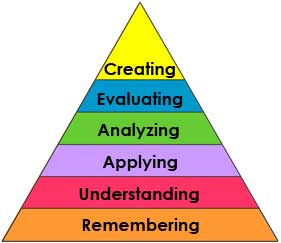 Plan for Differentiation:Using Bloom’s Revised TaxonomyCurriculum StandardStudents will understand key ideas and detailsStudents will use multiple sources of information to utilize tools to understand historical facts. Curriculum StandardStudents will understand key ideas and detailsStudents will use multiple sources of information to utilize tools to understand historical facts. TechnologySmartboard, IPADsTechnologySmartboard, IPADsTechnologySmartboard, IPADsTechnologySmartboard, IPADsTechnologySmartboard, IPADsTechnologySmartboard, IPADsTechnologySmartboard, IPADs21st Century SkillsStudents will interact with the smart board and ACC devices21st Century SkillsStudents will interact with the smart board and ACC devicesMaterialsSmartboard, Smart Notebook,Vocabulary cardsMaterialsSmartboard, Smart Notebook,Vocabulary cardsVocabulary (Literacy)BlindDeafTeacherWaterVocabulary (Literacy)BlindDeafTeacherWaterVocabulary (Literacy)BlindDeafTeacherWaterVocabulary (Literacy)BlindDeafTeacherWaterVocabulary (Literacy)BlindDeafTeacherWaterVocabulary (Literacy)BlindDeafTeacherWaterVocabulary (Literacy)BlindDeafTeacherWaterLesson ProceduresLesson ProceduresLesson ProceduresLesson ProceduresLesson ProceduresLesson ProceduresLesson ProceduresLesson ProceduresLesson ProceduresLesson ProceduresLesson ProceduresReview(Links to Prior Knowledge, Anticipatory Set):Who was Helen Keller? Helen Keller was a woman who was blind and deaf. She was taught by Annie Sullivan and went on to advocate for human rights. Review(Links to Prior Knowledge, Anticipatory Set):Who was Helen Keller? Helen Keller was a woman who was blind and deaf. She was taught by Annie Sullivan and went on to advocate for human rights. Review(Links to Prior Knowledge, Anticipatory Set):Who was Helen Keller? Helen Keller was a woman who was blind and deaf. She was taught by Annie Sullivan and went on to advocate for human rights. Review(Links to Prior Knowledge, Anticipatory Set):Who was Helen Keller? Helen Keller was a woman who was blind and deaf. She was taught by Annie Sullivan and went on to advocate for human rights. Review(Links to Prior Knowledge, Anticipatory Set):Who was Helen Keller? Helen Keller was a woman who was blind and deaf. She was taught by Annie Sullivan and went on to advocate for human rights. Review(Links to Prior Knowledge, Anticipatory Set):Who was Helen Keller? Helen Keller was a woman who was blind and deaf. She was taught by Annie Sullivan and went on to advocate for human rights. Review(Links to Prior Knowledge, Anticipatory Set):Who was Helen Keller? Helen Keller was a woman who was blind and deaf. She was taught by Annie Sullivan and went on to advocate for human rights. Review(Links to Prior Knowledge, Anticipatory Set):Who was Helen Keller? Helen Keller was a woman who was blind and deaf. She was taught by Annie Sullivan and went on to advocate for human rights. Review(Links to Prior Knowledge, Anticipatory Set):Who was Helen Keller? Helen Keller was a woman who was blind and deaf. She was taught by Annie Sullivan and went on to advocate for human rights. Review(Links to Prior Knowledge, Anticipatory Set):Who was Helen Keller? Helen Keller was a woman who was blind and deaf. She was taught by Annie Sullivan and went on to advocate for human rights. Review(Links to Prior Knowledge, Anticipatory Set):Who was Helen Keller? Helen Keller was a woman who was blind and deaf. She was taught by Annie Sullivan and went on to advocate for human rights. What the teacher will do:Review smart lesson, show vocabulary cards, use visuals related to Helen Keller, ask comprehension questions.What the teacher assistants will do:  Take data and assist students in choice makingWhat the teacher will do:Review smart lesson, show vocabulary cards, use visuals related to Helen Keller, ask comprehension questions.What the teacher assistants will do:  Take data and assist students in choice makingWhat the teacher will do:Review smart lesson, show vocabulary cards, use visuals related to Helen Keller, ask comprehension questions.What the teacher assistants will do:  Take data and assist students in choice makingWhat the teacher will do:Review smart lesson, show vocabulary cards, use visuals related to Helen Keller, ask comprehension questions.What the teacher assistants will do:  Take data and assist students in choice makingWhat the teacher will do:Review smart lesson, show vocabulary cards, use visuals related to Helen Keller, ask comprehension questions.What the teacher assistants will do:  Take data and assist students in choice makingWhat the teacher will do:Review smart lesson, show vocabulary cards, use visuals related to Helen Keller, ask comprehension questions.What the teacher assistants will do:  Take data and assist students in choice makingWhat the teacher will do:Review smart lesson, show vocabulary cards, use visuals related to Helen Keller, ask comprehension questions.What the teacher assistants will do:  Take data and assist students in choice makingWhat the teacher will do:Review smart lesson, show vocabulary cards, use visuals related to Helen Keller, ask comprehension questions.What the teacher assistants will do:  Take data and assist students in choice makingWhat the teacher will do:Review smart lesson, show vocabulary cards, use visuals related to Helen Keller, ask comprehension questions.What the teacher assistants will do:  Take data and assist students in choice makingWhat the teacher will do:Review smart lesson, show vocabulary cards, use visuals related to Helen Keller, ask comprehension questions.What the teacher assistants will do:  Take data and assist students in choice makingWhat the teacher will do:Review smart lesson, show vocabulary cards, use visuals related to Helen Keller, ask comprehension questions.What the teacher assistants will do:  Take data and assist students in choice makingGuided/Independent PracticeFollow smart lesson, interact with lesson on smart boardGuided/Independent PracticeFollow smart lesson, interact with lesson on smart boardGuided/Independent PracticeFollow smart lesson, interact with lesson on smart boardGuided/Independent PracticeFollow smart lesson, interact with lesson on smart boardGuided/Independent PracticeFollow smart lesson, interact with lesson on smart boardGuided/Independent PracticeFollow smart lesson, interact with lesson on smart boardGuided/Independent PracticeFollow smart lesson, interact with lesson on smart boardGuided/Independent PracticeFollow smart lesson, interact with lesson on smart boardGuided/Independent PracticeFollow smart lesson, interact with lesson on smart boardGuided/Independent PracticeFollow smart lesson, interact with lesson on smart boardGuided/Independent PracticeFollow smart lesson, interact with lesson on smart boardAssessment/Check for UnderstandingStudents will answer comprehension questions: Who was Helen Keller? Who was Annie Sullivan? What does it mean to be blind/deaf?Students will say whether they liked the lesson or not.Assessment/Check for UnderstandingStudents will answer comprehension questions: Who was Helen Keller? Who was Annie Sullivan? What does it mean to be blind/deaf?Students will say whether they liked the lesson or not.Assessment/Check for UnderstandingStudents will answer comprehension questions: Who was Helen Keller? Who was Annie Sullivan? What does it mean to be blind/deaf?Students will say whether they liked the lesson or not.Assessment/Check for UnderstandingStudents will answer comprehension questions: Who was Helen Keller? Who was Annie Sullivan? What does it mean to be blind/deaf?Students will say whether they liked the lesson or not.Assessment/Check for UnderstandingStudents will answer comprehension questions: Who was Helen Keller? Who was Annie Sullivan? What does it mean to be blind/deaf?Students will say whether they liked the lesson or not.Assessment/Check for UnderstandingStudents will answer comprehension questions: Who was Helen Keller? Who was Annie Sullivan? What does it mean to be blind/deaf?Students will say whether they liked the lesson or not.Assessment/Check for UnderstandingStudents will answer comprehension questions: Who was Helen Keller? Who was Annie Sullivan? What does it mean to be blind/deaf?Students will say whether they liked the lesson or not.Assessment/Check for UnderstandingStudents will answer comprehension questions: Who was Helen Keller? Who was Annie Sullivan? What does it mean to be blind/deaf?Students will say whether they liked the lesson or not.Assessment/Check for UnderstandingStudents will answer comprehension questions: Who was Helen Keller? Who was Annie Sullivan? What does it mean to be blind/deaf?Students will say whether they liked the lesson or not.Assessment/Check for UnderstandingStudents will answer comprehension questions: Who was Helen Keller? Who was Annie Sullivan? What does it mean to be blind/deaf?Students will say whether they liked the lesson or not.Assessment/Check for UnderstandingStudents will answer comprehension questions: Who was Helen Keller? Who was Annie Sullivan? What does it mean to be blind/deaf?Students will say whether they liked the lesson or not.Closure/SummaryStudents will watch videos about Helen KellerClosure will be a recap of information for the dayClosure/SummaryStudents will watch videos about Helen KellerClosure will be a recap of information for the dayClosure/SummaryStudents will watch videos about Helen KellerClosure will be a recap of information for the dayClosure/SummaryStudents will watch videos about Helen KellerClosure will be a recap of information for the dayClosure/SummaryStudents will watch videos about Helen KellerClosure will be a recap of information for the dayClosure/SummaryStudents will watch videos about Helen KellerClosure will be a recap of information for the dayClosure/SummaryStudents will watch videos about Helen KellerClosure will be a recap of information for the dayClosure/SummaryStudents will watch videos about Helen KellerClosure will be a recap of information for the dayClosure/SummaryStudents will watch videos about Helen KellerClosure will be a recap of information for the dayClosure/SummaryStudents will watch videos about Helen KellerClosure will be a recap of information for the dayClosure/SummaryStudents will watch videos about Helen KellerClosure will be a recap of information for the dayReflection (after teaching the lesson)DifferentiationDifferentiationDifferentiationStudent EngagementStudent EngagementDataCollectionDataCollectionHigher Level QuestionHigher Level QuestionLesson EffectivenessReflection (after teaching the lesson)Low        High1     2     3    4     5Low        High1     2     3    4     5Low        High1     2     3    4     5Low        High1     2     3    4     5Low        High1     2     3    4     5Low        High1     2     3    4     5Low        High1     2     3    4     5Low        High1     2     3    4     5Low        High1     2     3    4     5Low        High1     2     3    4     5CommentsWhat would you do differently and what worked well?What would you do differently and what worked well?What would you do differently and what worked well?What would you do differently and what worked well?What would you do differently and what worked well?What would you do differently and what worked well?What would you do differently and what worked well?What would you do differently and what worked well?What would you do differently and what worked well?What would you do differently and what worked well?